Методическая сессия«Путеводитель по наставничеству»27 марта 2024 года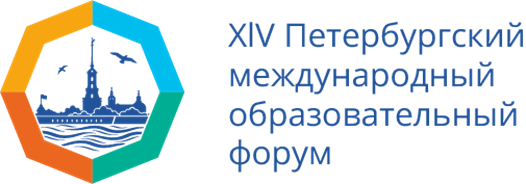 Государственное бюджетное учреждение дополнительного профессионального педагогического образованияЦентр повышения квалификации специалистов «Информационно-методический центр» Колпинского района Санкт-Петербурга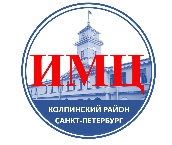 Государственное бюджетноеобщеобразовательное учреждение средняя общеобразовательная школа №588 Колпинского района Санкт-Петербурга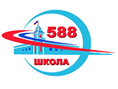 11.00 – 11.10Приветственное слово участникам. Логвиненко Юлия Валерьевна, глава администрации Колпинского района Санкт-ПетербургаЛысикова Татьяна Михайловна, и.о.директора ГБОУ школы №588 Санкт-Петербурга11.10 – 11.20Ключевые тренды совершенствования системы наставничества в современных реалиях.Зайцева Кристина Сергеевна, заведующий ЦНППМ СПб АППО им. К.Д.Ушинского11.20 – 11.30Наставничество как пространство для творчества: от участия в пилотном проекте до статуса региональной стажировочной площадки.Гайдаманова Марина Анатольевна, заместитель директора, методист ИМЦ Колпинского района, учитель экономики, ГБОУ школа №588 Санкт-Петербурга11.30 – 12.00Мастерская «НА СТАРТЕ». Экспресс-анализ профессиональных дефицитов наставляемыхГайдаманова Марина Анатольевна, заместитель директора, методист ИМЦ Колпинского района, учитель экономики, ГБОУ школа №588 Санкт-ПетербургаЦаревская Екатерина Александровна, учитель музыки, ГБОУ школа №453  Санкт-Петербурга12.00 – 12.30Мастерская «ЭТО НУЖНО УВИДЕТЬ!» Решение педагогических кейсов в группах Чеснова Мария Геннадьевнаметодист ИМЦ Колпинского района, учитель русского языка и литературы, ГБОУ школа №588 Санкт-Петербурга12.30 – 13.00Мастерская «КАКОЙ МАРШРУТ ЛУЧШЕ?» Разработка индивидуального плана профессионального развития молодого педагогаЛялина Наталия Владимировна, методист ИМЦ Колпинского района, учитель биологии, ГБОУ школа №588 Санкт-Петербурга13.00 – 13.30ПУТЕВЫЕ ЗАМЕТКИ: подведение итогов.Участники педагогической конференции.